SNAKE RIVER WESTERN SHOOTING SOCIETY2021 – WEEKEND SHOOT SCORESNewest to OldestNovember, 2021November, 2021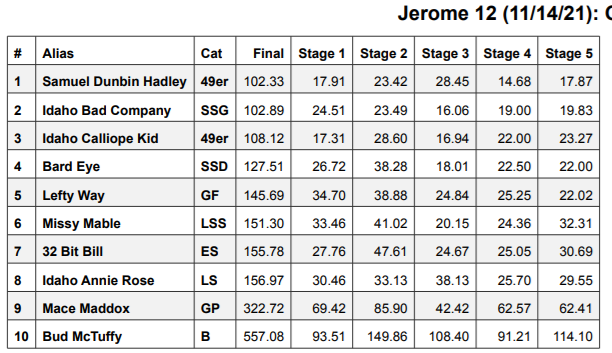 October 28, 2021October 28, 2021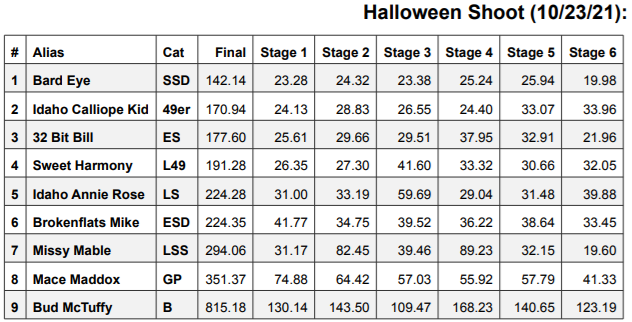 September 25, 2021September 25, 20215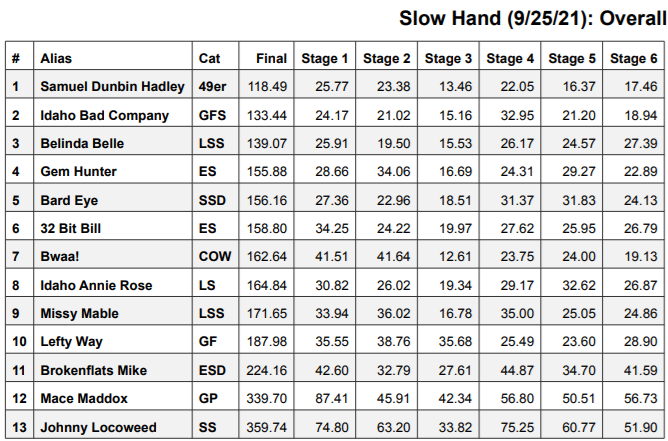 July 24, 2021July 24, 2021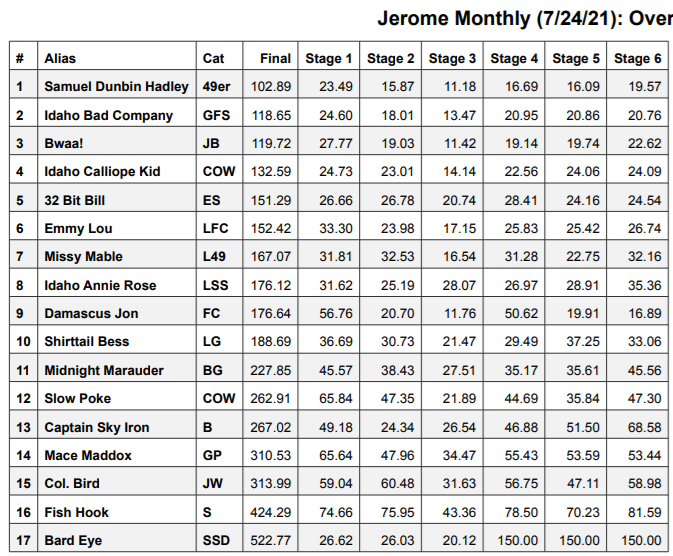 June 26, 2021June 26, 2021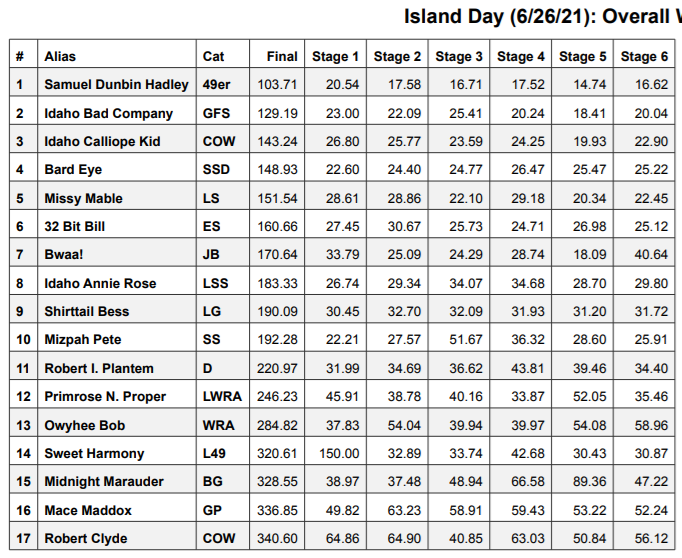 May  8, 2021May  8, 2021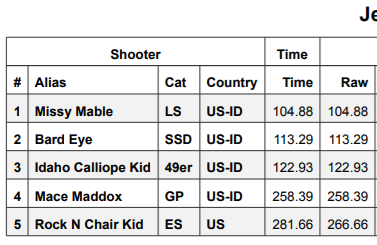 March 27, 2021March 27, 2021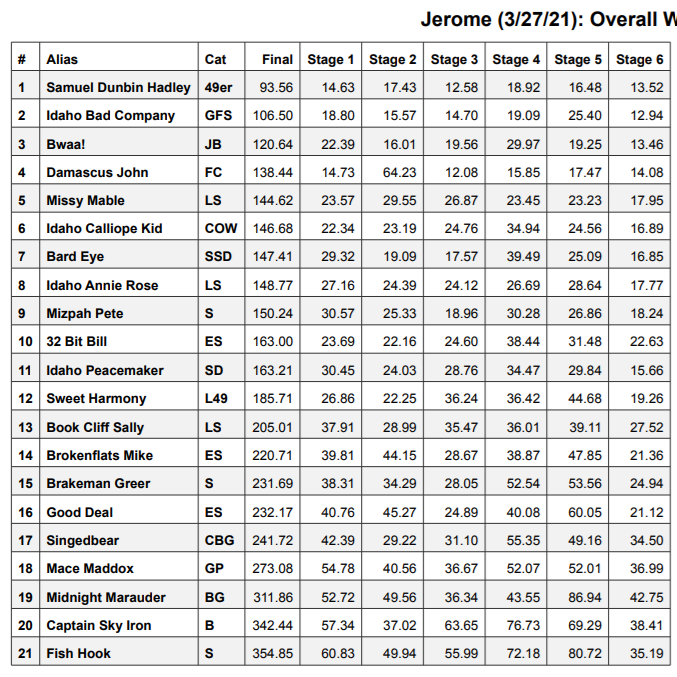 March 13, 2021March 13, 2021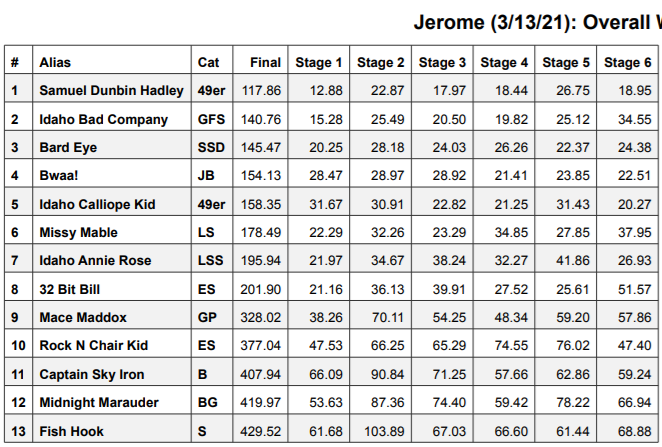 